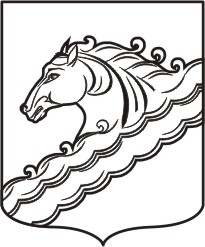 СОВЕТ  РЯЗАНСКОГО СЕЛЬСКОГО ПОСЕЛЕНИЯБЕЛОРЕЧЕНСКОГО РАЙОНА20 СЕССИЯ 4 СОЗЫВАРЕШЕНИЕ  от   29 октября 2020 года                                                                               № 50                                                        ст-ца РязанскаяКраснодарского краяО внесении изменений в решение Совета Рязанского сельского поселения Белореченского района  от 27 мая 2014 года  № 241 «Об утверждении Положения о бюджетном процессе в Рязанском сельском поселении Белореченского района»В соответствии с Бюджетным кодексом Российской Федерации, Федеральным законом от 6 октября 2003 года № 131-ФЗ "Об общих принципах организации местного самоуправления в Российской Федерации", в целях определения правовых основ, содержания и механизма осуществления бюджетного процесса в Рязанском сельском поселении Белореченского района, установления основ формирования доходов, осуществления расходов местного бюджета, муниципальных заимствований и управления муниципальным долгом, руководствуясь статьей 26 Устава Рязанского сельского поселения,  Совет Рязанского сельского поселения Белореченского района РЕШИЛ:   1. Внести следующие изменения в решение Совета Рязанского сельского поселения Белореченского района от 27 мая 2014 года № 241«Об утверждении Положения о бюджетном процессе в Рязанском сельском поселении Белореченского района»:1.1. Статью 5 «Бюджетные полномочия участников бюджетного процесса» изложить в следующей  редакции:«1.Совет поселения:         - рассматривает и утверждает бюджет Рязанского сельского поселения Белореченского района и отчеты об их исполнении,          - осуществляют контроль в ходе рассмотрения отдельных вопросов исполнения бюджета Рязанского сельского поселения Белореченского района на своих заседаниях, заседаниях комитетов, комиссий, рабочих групп Совета Рязанского сельского поселения Белореченского района, в ходе проводимых слушаний и в связи с депутатскими запросами;     формируют и определяют правовой статус органов внешнего муниципального финансового контроля;устанавливает, изменяет и отменяет местные налоги и сборы в соответствии с законодательством Российской Федерации о налогах и сборах;устанавливает налоговые льготы по местным налогам, основания и порядок их применения; принимает программы социально-экономического развития поселения;-	осуществляет иные бюджетные полномочия в соответствии с Бюджетным кодексом Российской Федерации, настоящим Положением и иными нормативными правовыми актами бюджетного законодательства Российской Федерации.1.2. Дополнить пункт 5.4 статьи «Бюджетные полномочия участников бюджетного процесса» следующего содержания:«Администрацией Рязанского сельского поселения Белореченского района может быть создан орган внутреннего муниципального финансового контроля осуществляющий внутренний муниципальный финансовый контроль за соблюдением бюджетного законодательства Российской Федерации и иных нормативных правовых актов, регулирующих бюджетные правоотношения, за полнотой и достоверностью отчетности о реализации муниципальных программ, в том числе отчетности об исполнении муниципальных заданий,  иной  контроль  в соответствии с  бюджетным  законодательством Российской  Федерации и Краснодарского  края.»;1.3. Дополнить статью 7  «Расходы бюджета поселения» пунктом 3 следующего содержания:«3. Бюджетные ассигнования на осуществление капитальных вложений за счет средств бюджета Рязанского сельского поселения Белореченского района в объекты муниципальной собственности  предусматриваются в соответствии с муниципальными программами Рязанского сельского поселения Белореченского района и иными нормативными правовыми актами главы администрации Рязанского сельского поселения Белореченского районаБюджетные ассигнования на осуществление бюджетных инвестиций в форме капитальных вложений в объекты Рязанского сельского поселения Белореченского района и предоставление бюджетным и автономным учреждениям, муниципальным унитарным предприятиям субсидий на осуществление капитальных вложений в объекты капитального строительства муниципальной собственности или приобретение объектов недвижимого имущества в муниципальную собственность отражаются в решение Совета Рязанского сельского поселения Белореченского района о бюджете Рязанского сельского поселения Белореченского района и сводной бюджетной росписи суммарно в соответствии с бюджетной классификацией Российской Федерации.Бюджетные ассигнования на осуществление бюджетных инвестиций в форме капитальных вложений в объекты муниципальной собственности и предоставление бюджетным и автономным учреждениям, муниципальным унитарным предприятиям Рязанского сельского поселения Белореченского района субсидий на осуществление капитальных вложений в объекты муниципальной собственности, софинансирование капитальных вложений в которые осуществляется за счет межбюджетных субсидий из бюджета Краснодарского края, утверждаются решением Совета Рязанского сельского поселения Белореченского района о бюджете Рязанского сельского поселения Белореченского района раздельно по каждому инвестиционному проекту.Использование муниципальных займов, кредитов кредитных организаций, иностранных банков и международных финансовых организаций на указанные цели не допускается.Бюджетные инвестиции юридическим лицам, не являющимся муниципальными учреждениями и муниципальными унитарными предприятиями, в объекты капитального строительства или на приобретение объектов недвижимого имущества за счет средств бюджета Рязанского сельского поселения Белореченского района утверждаются решением Совета Рязанского сельского поселения Белореченского района о бюджете Рязанского сельского поселения Белореченского района путем включения в данное решение текстовой статьи с указанием юридического лица, объема и цели выделяемых бюджетных ассигнований.Объекты капитального строительства, капитальные вложения в которые осуществляются за счет (с использованием) бюджетных инвестиций из бюджета Рязанского сельского поселения Белореченского района либо субсидий, предоставляемых муниципальным бюджетным и автономным учреждениям Рязанского сельского поселения Белореченского района, муниципальным унитарным предприятиям Рязанского сельского поселения Белореченского района, и объекты недвижимого имущества, приобретаемые за счет (с использованием) бюджетных инвестиций из бюджета Рязанского сельского поселения Белореченского района либо субсидий, предоставляемых муниципальным бюджетным и автономным учреждениям Рязанского сельского поселения Белореченского района, муниципальным унитарным предприятиям Рязанского сельского поселения Белореченского района, отражаются в муниципальной адресной инвестиционной программе, порядок формирования и реализации которой устанавливается администрацией Рязанского сельского поселения Белореченского района.».       1.4. Статью 8 «Направление остатков, сложившихся на начало текущего финансового года» изложить в следующей  редакции:       «1. Остатки средств бюджета Рязанского сельского поселения Белореченского района, сложившиеся на начало текущего финансового года, в полном объеме могут направляться в текущем финансовом году:- на покрытие временных кассовых разрывов, возникающих в ходе исполнения бюджета, если иное не предусмотрено бюджетным законодательством Российской Федерации;- в объеме, не превышающем сумму остатка неиспользованных бюджетных ассигнований на оплату заключенных от имени Рязанского сельского поселения Белореченского района муниципальных контрактов на поставку товаров, выполнение работ, оказание услуг, подлежавших в соответствии с условиями этих муниципальных контрактов оплате в отчетном финансовом году, на увеличение соответствующих бюджетных ассигнований на указанные цели, в случаях, предусмотренных решением о бюджете Рязанского сельского поселения Белореченского района."2. Использование остатков субсидий, предоставленных на финансовое обеспечение выполнения муниципальных заданий.Установить, что остатки субсидий, предоставленных муниципальным бюджетным и муниципальным автономным учреждениям Рязанского сельского поселения Белореченского района на финансовое обеспечение выполнения муниципальных заданий на оказание муниципальных услуг (выполнение работ), образовавшиеся в связи с недостижением установленных муниципальным заданием показателей, характеризующих объем муниципальных услуг (работ), подлежат возврату в бюджет Рязанского сельского поселения Белореченского района в установленном финансовым отделом Рязанского сельского поселения Белореченского района порядке в объеме, соответствующем не достигнутым показателям муниципального задания указанными учреждениями.».1.5. Дополнить пункт 3  статьи 12 «Основы составления проекта бюджета поселения» абзацем  5 следующего содержания:«- муниципальных программ (проектов муниципальных программ, проектов изменений указанных программ)».1.6. Пункт 6  статьи 12 «Основы составления проекта бюджета поселения»  изложить в   следующей  редакции:«6. Решением  о  бюджете Рязанского сельского поселения Белореченского района утверждается:перечень и коды главных администраторов доходов, источников финансирования дефицита бюджета, закрепляемые за ними виды (подвиды) доходов бюджета и коды классификации источников финансирования дефицита бюджета;объем поступлений доходов в бюджет по кодам видов (подвидов) доходов и классификации операций сектора государственного управления, относящихся к доходам бюджетов;распределение бюджетных ассигнований по разделам и подразделам классификации расходов бюджетов;распределение бюджетных ассигнований по целевым статьям (муниципальным программам и непрограммным направлениям деятельности), группам видов расходов классификации расходов бюджетов;ведомственная структура расходов на  очередной  финансовый  год;общий объем бюджетных ассигнований, направляемых на исполнение публичных нормативных обязательств;объем межбюджетных трансфертов, получаемых из других бюджетов и (или) предоставляемых другим бюджетам бюджетной системы Российской Федерации;источники финансирования дефицита бюджета на очередной финансовый год, перечень статей и видов источников финансирования дефицита бюджета;верхний предел муниципального внутреннего долга по состоянию на 1 января года, следующего за очередным финансовым годом, с указанием в том числе верхнего предела долга по муниципальным гарантиям Рязанского сельского поселения Белореченского района;предельный объем муниципального  долга  на  очередной финансовый год;программа  муниципальных гарантий и заимствований;иные показатели бюджета, установленные Бюджетным кодексом Российской Федерации и настоящим Положением.»        1.7 Дополнить статью 12 «Основы составления проекта бюджета поселения» пунктом 7 следующего содержания:         «Муниципальные программы, предлагаемые к финансированию начиная с очередного финансового года, подлежат утверждению администрацией Рязанского сельского поселения Белореченского района не позднее одного месяца до дня внесения  проекта решения о местном бюджете в Совет Рязанского сельского поселения Белореченского района.         Администрация Рязанского сельского поселения Белореченского района ежегодно, по каждой муниципальной программе, проводит оценку эффективности ее реализации, а также устанавливает порядок проведения и критерии  оценки эффективности реализации муниципальных программ.          По результатам указанной оценки администрацией Рязанского сельского поселения Белореченского района не позднее чем за один месяц до дня вынесения  проекта решения о бюджете в Совет Рязанского сельского поселения Белореченского района может быть принято решение о сокращении, начиная с очередного финансового года, бюджетных ассигнований на реализацию программы или о досрочном прекращении ее реализации.            В случае принятии данного решения и при наличии заключенных во исполнение соответствующих муниципальных контрактов в бюджете предусматриваются бюджетные ассигнования на исполнение расходных обязательств, вытекающих из указанных контрактов, по которым сторонами не достигнуто соглашение об их прекращении.           В бюджете Рязанского сельского поселения Белореченского района могут предусматриваться бюджетные ассигнования на реализацию муниципальных ведомственных целевых программ, разработка, утверждение и реализация которых осуществляется в порядке установленном администрацией Рязанского сельского поселения Белореченского района.».      1.8. Пункт 2 статьи 15 «Внесение проекта решение в Совет поселения» изложить  следующей  редакции:«2. Одновременно с проектом решения о бюджете Рязанского сельского поселения Белореченского района в Совет Рязанского сельского поселения Белореченского района представляются:- основные направления бюджетной политики и налоговой политики Рязанского сельского поселения Белореченского района на очередной финансовый год;- предварительные итоги социально-экономического развития Рязанского сельского поселения Белореченского района за истекший период текущего финансового года и ожидаемые итоги социально-экономического развития Рязанского сельского поселения Белореченского района  за текущий финансовый год;- прогноз социально-экономического развития Рязанского сельского поселения Белореченского района на очередной финансовый год;- прогноз основных характеристик (общий объем доходов, общий объем расходов, дефицита (профицита) бюджета) консолидированного бюджета Рязанского сельского поселения Белореченского района на очередной финансовый год;- пояснительная записка к проекту решения о бюджете Рязанского сельского поселения Белореченского района;- методики (проекты методик) и расчеты распределения межбюджетных трансфертов;- верхний предел муниципального внутреннего долга на 1 января года, следующего за очередным финансовым годом на 1 января года, следующего за очередным финансовым годом;- оценка ожидаемого исполнения бюджета Рязанского сельского поселения Белореченского района на текущий финансовый год;- паспорта муниципальных программ Рязанского сельского поселения Белореченского района (проекты изменений в указанные паспорта);- реестр источников доходов бюджета Рязанского сельского поселения Белореченского района;- распределение бюджетных ассигнований по разделам и подразделам классификации расходов бюджетов.»1.9. Статью 18 «Порядок внесения изменений в решение о бюджете Рязанского сельского поселения Белореченского района» изложить  следующей  редакции:«Выделение бюджетных ассигнований на принятие новых видов расходных обязательств или увеличение бюджетных ассигнований на исполнение существующих видов расходных обязательств может осуществляться только с начала очередного финансового года при условии включения соответствующих бюджетных ассигнований в решение о бюджете Рязанского сельского поселения Белореченского района либо в текущем финансовом году после внесения соответствующих изменений в решение о бюджете Рязанского сельского поселения Белореченского района при наличии соответствующих источников дополнительных поступлений в бюджет и (или) при сокращении бюджетных ассигнований по отдельным статьям расходов бюджета.Финансовый отдел администрации Рязанского сельского поселения Белореченского района осуществляет непосредственное составление проекта решения Совета Рязанского сельского поселения Белореченского района о внесении изменений в решение Совета Рязанского сельского поселения Белореченского района о бюджете Рязанского сельского поселения Белореченского района на основании соответствующих предложений главных распорядителей Бюджетных средств, согласованных с главой Рязанского сельского поселения Белореченского района. Глава Рязанского сельского поселения Белореченского района вносит в установленном порядке указанный проект решения на рассмотрение в Совет Рязанского сельского поселения Белореченского района.Одновременно с проектом указанного решения в Совет Рязанского сельского поселения Белореченского района представляется пояснительная записка с обоснованием предлагаемых изменений и перечень нормативных правовых актов Рязанского сельского поселения Белореченского района, подлежащих признанию утратившими силу, приостановлению, изменению или принятию в связи с принятием проекта решения.Совет Рязанского сельского поселения Белореченского района направляет текст проекта решения с прилагаемыми документами депутатам Совета Рязанского сельского поселения Белореченского района.При рассмотрении Советом Рязанского сельского поселения Белореченского района проекта решения Совета Рязанского сельского поселения Белореченского района о внесении изменений в решение Совета Рязанского сельского поселения Белореченского района о бюджете, Совет Рязанского сельского поселения Белореченского района заслушивает доклад главы Рязанского сельского поселения Белореченского района или уполномоченного им лица.Проект решения Совета Рязанского сельского поселения Белореченского района о внесении изменений в решения Совета Рязанского сельского поселения Белореченского района о местном бюджете на очередной финансовый год рассматривается в порядке, определенном Регламентом Совета Рязанского сельского поселения Белореченского района.Принятое решение Совета Рязанского сельского поселения Белореченского района о внесении изменений в решения Совета Рязанского сельского поселения Белореченского района о местном бюджете на очередной финансовый год в течение пятнадцати календарных дней со дня проведения заседания Совета Рязанского сельского поселения Белореченского района направляется главе Рязанского сельского поселения Белореченского района для подписания и подлежит официальному опубликованию.».2.0 Дополнить статью 19 «Особенности исполнения бюджета поселения» пунктами следующего содержания:«Установить в соответствии со статьей 217 Бюджетного кодекса Российской Федерации, следующие дополнительные основания для внесения изменений в сводную бюджетную роспись без внесения изменений в решение о бюджете Рязанского сельского поселения Белореченского района:- изменение наименования главного распорядителя бюджетных средств и (или) изменение структуры администрации Рязанского сельского поселения Белореченского района;- внесение изменений в муниципальные программы (подпрограммы) в части изменения мероприятий (подпрограмм) (включая изменение заказчика мероприятия, ответственного за выполнение мероприятия, получателя субсидии) и (или) изменения объектов капитального строительства, объектов недвижимого имущества и (или) перераспределения объемов финансирования между главными распорядителями средств бюджета Рязанского сельского поселения Белореченского района, мероприятиями (подпрограммами) (включая перераспределение бюджетных средств между получателями субсидий), объектами капитального строительства, объектами недвижимого имущества, требующих изменения кодов бюджетной классификации в связи с указанным изменением и (или) перераспределением бюджетных ассигнований;- перераспределение бюджетных ассигнований между подгруппами вида расходов классификации расходов бюджетов в пределах, предусмотренных главному распорядителю средств бюджета Рязанского сельского поселения Белореченского района по соответствующей группе вида расходов классификации расходов бюджетов;- изменение и (или) уточнение бюджетной классификации Министерством финансов Российской Федерации;- детализация целевой статьи по коду направления расходов и (или) изменение в установленном порядке кода направления расходов целевой статьи для отражения расходов бюджета Рязанского сельского поселения Белореченского района, направленных на выполнение условий софинансирования расходных обязательств, источником финансового обеспечения которых частично являются средства вышестоящего бюджета;- перераспределение бюджетных ассигнований между главными распорядителями средств бюджета Рязанского сельского поселения Белореченского района, разделами, подразделами, целевыми статьями, группами и подгруппами видов расходов классификации расходов бюджета, предусмотренных главным распорядителям средств бюджета на предоставление грантов в форме субсидий, в том числе предоставляемых на конкурсной основе, в соответствии с пунктом 7 статьи 78 и пунктом 4 статьи 78.1 Бюджетного кодекса Российской Федерации. В решении Совета Рязанского сельского поселения Белореченского района о бюджете Рязанского сельского поселения Белореченского района устанавливаются иные дополнительные основания для внесения изменений в сводную бюджетную роспись без внесения изменений в решение о бюджете Рязанского сельского поселения Белореченского района. Операции по исполнению бюджета завершаются 31 декабря. Завершение операций по исполнению бюджета в текущем финансовом году осуществляются в порядке, установленном финансовым отделом в соответствии с требованиями статьи 242 Бюджетного кодекса Российской Федерации. Бюджетные ассигнования, лимиты бюджетных обязательств и предельные объемы финансирования текущего финансового года прекращают свое действие 31 декабря.До последнего рабочего дня текущего финансового года финансовое управление, осуществляющее кассовое обслуживание исполнения бюджета, обязано оплатить санкционированные к оплате в установленном порядке бюджетные обязательства в пределах остатка средств на едином счете бюджета. Межбюджетные трансферты, полученные в форме субсидий, субвенций  и иных межбюджетных трансфертов, имеющих целевое назначение, не использованные в текущем финансовом году, могут использоваться в очередном финансовом году на те же цели при наличии потребности в указанных трансфертах в соответствии  с решением главного администратора бюджетных средств. Финансовый отдел устанавливает порядок обеспечения получателей бюджетных  средств при завершении текущего финансового года наличными деньгами, необходимыми для осуществления их деятельности в нерабочие праздничные дни в Российской Федерации в январе очередного финансового года.».3. Контроль за исполнением настоящего решения возложить на  планово-бюджетную комиссию Совета Рязанского сельского поселения Белореченского района (Войченко). 4.  Решение вступает в силу со дня его обнародования.Исполняющий обязанностиглавы Рязанского сельского  поселения                                    А.П.БригидинБелореченского района   